
Deems That the Independent Learning CourseCourse Name Goes HereHas Been Completed According to the RequirementsStudent's Name Goes HereIs Therefore Awarded This 
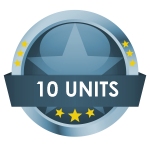 October 1, 2016Gary K. Fair, D.P.Th., Vice President
Authorized Signature -  Dr. Gary K. Fair